1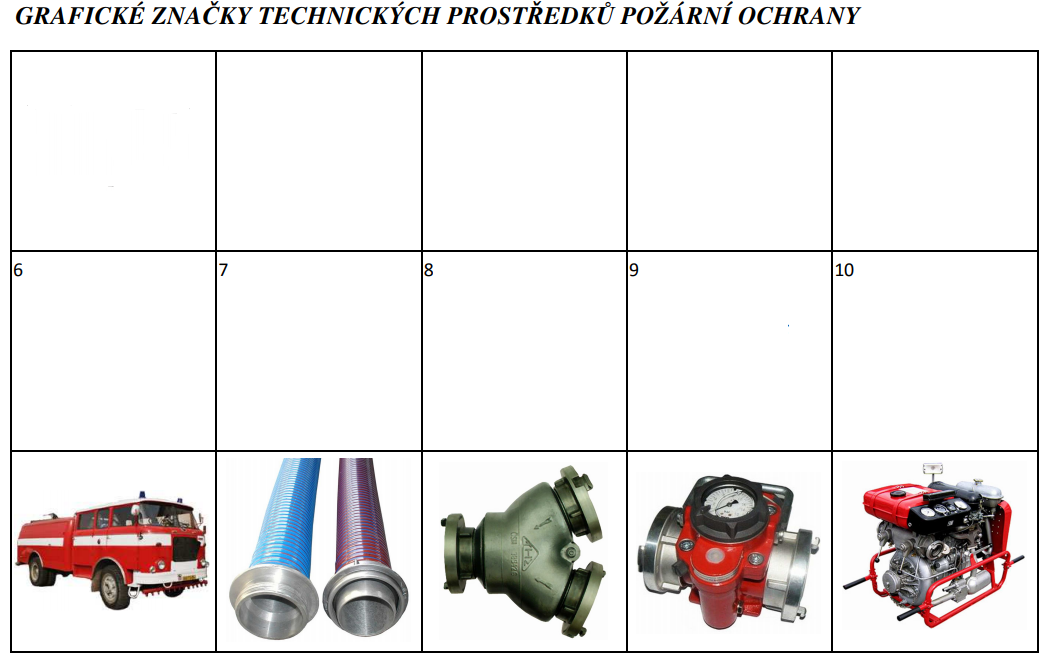 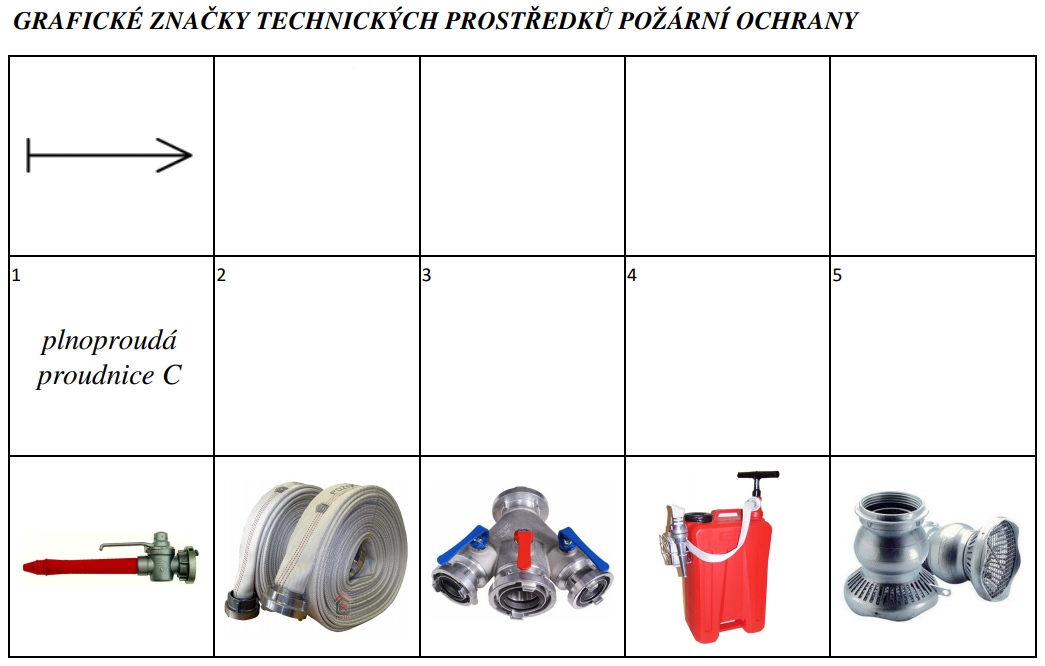 2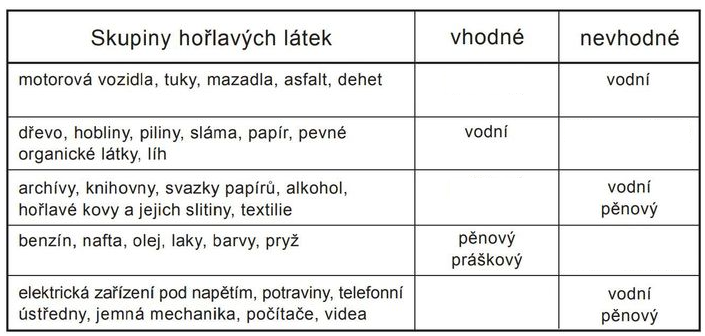 